گزارش کار آزمایشگاه فیزیک 2- مردادماه 1399گزارش کار آزمایشگاه فیزیک 2- مردادماه 1399گزارش کار آزمایشگاه فیزیک 2- مردادماه 1399گزارش کار آزمایشگاه فیزیک 2- مردادماه 1399شماره دانشجویینام و نام خانوادگینام استادشماره گروهآزمایش 6: قوانین القا و ترانسفورماتورهاآزمایش 6: قوانین القا و ترانسفورماتورهاآزمایش 6: قوانین القا و ترانسفورماتورهانام آزمایششرح ازمایش(خلاصه)سؤال 1: این جریان چه نام دارد و چرا ایجاد میشود؟سؤال 2: آهنربا را سمت خارج سیمپیچ بکشید جهت عبور جریان عکس میشود. چرا؟سؤال 3: چه نتیجهای در مورد رابطه جریان القایی با تعداد دور سیمپیچ میگیرید؟ این نتیجه مؤید کدام رابطه نظری است؟یکبار آهنربا را آهسته به داخل سیمپیچ ببرید و بار دیگر با سرعت بیشتر این کار را انجام دهید. با تکرار آزمایش، اثر کندی و تندی حرکت را بر مقدار جریان القا شده بهدست آورید و یادداشت کنید. سؤال 4: چرا تندی و کندی حرکت آهنربا در مقدار جریان القا شده مؤثر است؟قطبهای همنام دو آهنربا را روی یکدیگر قرار داده و به سیمپیچ نزدیک کنید. مقدار جریان القایی را یادداشت کنید. اکنون به جای دو آهنربا یکی از آنها را با همان سرعت به سیمپیچ نزدیک کنید و جریان را یادداشت کنید.سؤال 5: چرا وقتی که دو آهنربا را بکار میبرید، مقدار جریان القا شده با هنگامی که یک آهنربا را بکار میبرید اختلاف دارد؟سؤال 6: در مورد نسبت این دو جریان بحث کنید.قطبهای ناهمنام دو آهنربا را روی یکدیگر قرار داده و به سیمپیچ نزدیک کنید. مقدار جریان القایی را یادداشت کنید و نتایج را با حالت قبل مقایسه و بحث کنید.مطابق شکل 4 باتری، کلید و سیمپیچ را بهطور متوالی به یکدیگر متصل کنید و سیمپیچ دوم را در امتداد سیمپیچ اول قرار دهید و دو سر آن را به گالوانومتر (یا میکروآمپرمتر) متصل کنید (بهاینترتیب دو مدار الکتریکی، مستقل از یکدیگر هستند). کلید را وصل کنید، خواهید دید که عقربه گالوانومتر عبور جریان لحظهای را نشان میدهد و پس از آن عقربه به صفر بر میگردد. کلید را قطع کنید، خواهید دید دوباره عقربه عبور جریانی را نشان میدهد که عکس جریان قبل است و پس از آن عقربه به جای خود بر میگردد. مقدار جریان را در هر دو حالت ( قطع و وصل) یادداشت کنید.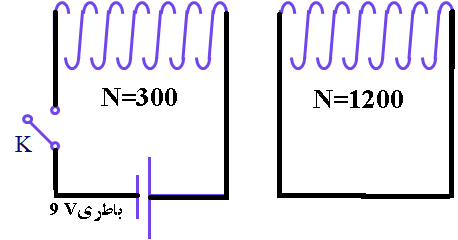 سؤال 7: علت پیدایش جریان در سیمپیچ دوم چیست؟ چگونه بهوجود میآید؟دو سیمپیچ را به یکدیگر نزدیک کنید و آزمایش قبل را تکرار و جریانها را یادداشت کنید مقدار و جهت جریان القایی چه تغییری میکند؟هسته آهنی را درون سیمپیچ دوم قرار دهید و آزمایش را تکرار کنید. چه تغییری در مقدار و جهت جریان رخ میدهد؟باتری را قطع نموده و سیمپیچ اول را به منبع تغذیه ولتاژ متناوب متصل و ولتاژ منبع را روی کمترین درجه قرار دهید. جهت و مقدار جریان چگونه است؟ بحث کنید.سؤال 1: این جریان چه نام دارد و چرا ایجاد میشود؟سؤال 2: آهنربا را سمت خارج سیمپیچ بکشید جهت عبور جریان عکس میشود. چرا؟سؤال 3: چه نتیجهای در مورد رابطه جریان القایی با تعداد دور سیمپیچ میگیرید؟ این نتیجه مؤید کدام رابطه نظری است؟یکبار آهنربا را آهسته به داخل سیمپیچ ببرید و بار دیگر با سرعت بیشتر این کار را انجام دهید. با تکرار آزمایش، اثر کندی و تندی حرکت را بر مقدار جریان القا شده بهدست آورید و یادداشت کنید. سؤال 4: چرا تندی و کندی حرکت آهنربا در مقدار جریان القا شده مؤثر است؟قطبهای همنام دو آهنربا را روی یکدیگر قرار داده و به سیمپیچ نزدیک کنید. مقدار جریان القایی را یادداشت کنید. اکنون به جای دو آهنربا یکی از آنها را با همان سرعت به سیمپیچ نزدیک کنید و جریان را یادداشت کنید.سؤال 5: چرا وقتی که دو آهنربا را بکار میبرید، مقدار جریان القا شده با هنگامی که یک آهنربا را بکار میبرید اختلاف دارد؟سؤال 6: در مورد نسبت این دو جریان بحث کنید.قطبهای ناهمنام دو آهنربا را روی یکدیگر قرار داده و به سیمپیچ نزدیک کنید. مقدار جریان القایی را یادداشت کنید و نتایج را با حالت قبل مقایسه و بحث کنید.مطابق شکل 4 باتری، کلید و سیمپیچ را بهطور متوالی به یکدیگر متصل کنید و سیمپیچ دوم را در امتداد سیمپیچ اول قرار دهید و دو سر آن را به گالوانومتر (یا میکروآمپرمتر) متصل کنید (بهاینترتیب دو مدار الکتریکی، مستقل از یکدیگر هستند). کلید را وصل کنید، خواهید دید که عقربه گالوانومتر عبور جریان لحظهای را نشان میدهد و پس از آن عقربه به صفر بر میگردد. کلید را قطع کنید، خواهید دید دوباره عقربه عبور جریانی را نشان میدهد که عکس جریان قبل است و پس از آن عقربه به جای خود بر میگردد. مقدار جریان را در هر دو حالت ( قطع و وصل) یادداشت کنید.سؤال 7: علت پیدایش جریان در سیمپیچ دوم چیست؟ چگونه بهوجود میآید؟دو سیمپیچ را به یکدیگر نزدیک کنید و آزمایش قبل را تکرار و جریانها را یادداشت کنید مقدار و جهت جریان القایی چه تغییری میکند؟هسته آهنی را درون سیمپیچ دوم قرار دهید و آزمایش را تکرار کنید. چه تغییری در مقدار و جهت جریان رخ میدهد؟باتری را قطع نموده و سیمپیچ اول را به منبع تغذیه ولتاژ متناوب متصل و ولتاژ منبع را روی کمترین درجه قرار دهید. جهت و مقدار جریان چگونه است؟ بحث کنید.سؤال 1: این جریان چه نام دارد و چرا ایجاد میشود؟سؤال 2: آهنربا را سمت خارج سیمپیچ بکشید جهت عبور جریان عکس میشود. چرا؟سؤال 3: چه نتیجهای در مورد رابطه جریان القایی با تعداد دور سیمپیچ میگیرید؟ این نتیجه مؤید کدام رابطه نظری است؟یکبار آهنربا را آهسته به داخل سیمپیچ ببرید و بار دیگر با سرعت بیشتر این کار را انجام دهید. با تکرار آزمایش، اثر کندی و تندی حرکت را بر مقدار جریان القا شده بهدست آورید و یادداشت کنید. سؤال 4: چرا تندی و کندی حرکت آهنربا در مقدار جریان القا شده مؤثر است؟قطبهای همنام دو آهنربا را روی یکدیگر قرار داده و به سیمپیچ نزدیک کنید. مقدار جریان القایی را یادداشت کنید. اکنون به جای دو آهنربا یکی از آنها را با همان سرعت به سیمپیچ نزدیک کنید و جریان را یادداشت کنید.سؤال 5: چرا وقتی که دو آهنربا را بکار میبرید، مقدار جریان القا شده با هنگامی که یک آهنربا را بکار میبرید اختلاف دارد؟سؤال 6: در مورد نسبت این دو جریان بحث کنید.قطبهای ناهمنام دو آهنربا را روی یکدیگر قرار داده و به سیمپیچ نزدیک کنید. مقدار جریان القایی را یادداشت کنید و نتایج را با حالت قبل مقایسه و بحث کنید.مطابق شکل 4 باتری، کلید و سیمپیچ را بهطور متوالی به یکدیگر متصل کنید و سیمپیچ دوم را در امتداد سیمپیچ اول قرار دهید و دو سر آن را به گالوانومتر (یا میکروآمپرمتر) متصل کنید (بهاینترتیب دو مدار الکتریکی، مستقل از یکدیگر هستند). کلید را وصل کنید، خواهید دید که عقربه گالوانومتر عبور جریان لحظهای را نشان میدهد و پس از آن عقربه به صفر بر میگردد. کلید را قطع کنید، خواهید دید دوباره عقربه عبور جریانی را نشان میدهد که عکس جریان قبل است و پس از آن عقربه به جای خود بر میگردد. مقدار جریان را در هر دو حالت ( قطع و وصل) یادداشت کنید.سؤال 7: علت پیدایش جریان در سیمپیچ دوم چیست؟ چگونه بهوجود میآید؟دو سیمپیچ را به یکدیگر نزدیک کنید و آزمایش قبل را تکرار و جریانها را یادداشت کنید مقدار و جهت جریان القایی چه تغییری میکند؟هسته آهنی را درون سیمپیچ دوم قرار دهید و آزمایش را تکرار کنید. چه تغییری در مقدار و جهت جریان رخ میدهد؟باتری را قطع نموده و سیمپیچ اول را به منبع تغذیه ولتاژ متناوب متصل و ولتاژ منبع را روی کمترین درجه قرار دهید. جهت و مقدار جریان چگونه است؟ بحث کنید.جدول نتایجرسم نمودارخطاگیریجواب تکالیف